AVOHK SWIMMING 2023www.avohk.orgApplications for AVOHK's 2023 swimming list are open subject to a maximum number (please check for any announcement at the end of this page.The Wan Chai pool opens for the next season on 21st of January 2023.  AVOHK's 2022 Pool levy will be $2,000. Subscription procedures are similar to previous years, i.e.You must join AVOHK and complete the annual registration formYou must complete the attached swimming waiver form and submit it to the AVOHK swimming co-ordinators with paymentWhat swimmers need to do:Renew your 2023 AVOHK membership. (see www.avohk.org for forms and current fee details – click here)Sign and return the attached 2023 swimming waiver form.(click here)Return the completed forms and your cheque made out to the "Athletic Veterans of Hong Kong" or "AVOHK" (covering pool rental HK$2,000 plus the annual AVOHK fee of HK$150 or HK$75 if over 60yrs)Then send to:Jason Cheung - AVOHK Swimming Convenorc/o AVOHKPO Box 28893Gloucester Road Post OfficeWan ChaiHong KongSwimmer numbers will again be capped in 2023 so please apply early.  The Wan Chai Pool opens on 21st of January 2024.Subject to pool crowding and until the summer months, the following lanes will be available:Three lanes from 12:00pm to 2:00pm Monday to ThursdayOne lane from 8:00am to 9:00am on FridaysJason CheungAVOHK Swimming ConvenorContact : jasonswimavohk@gmail.com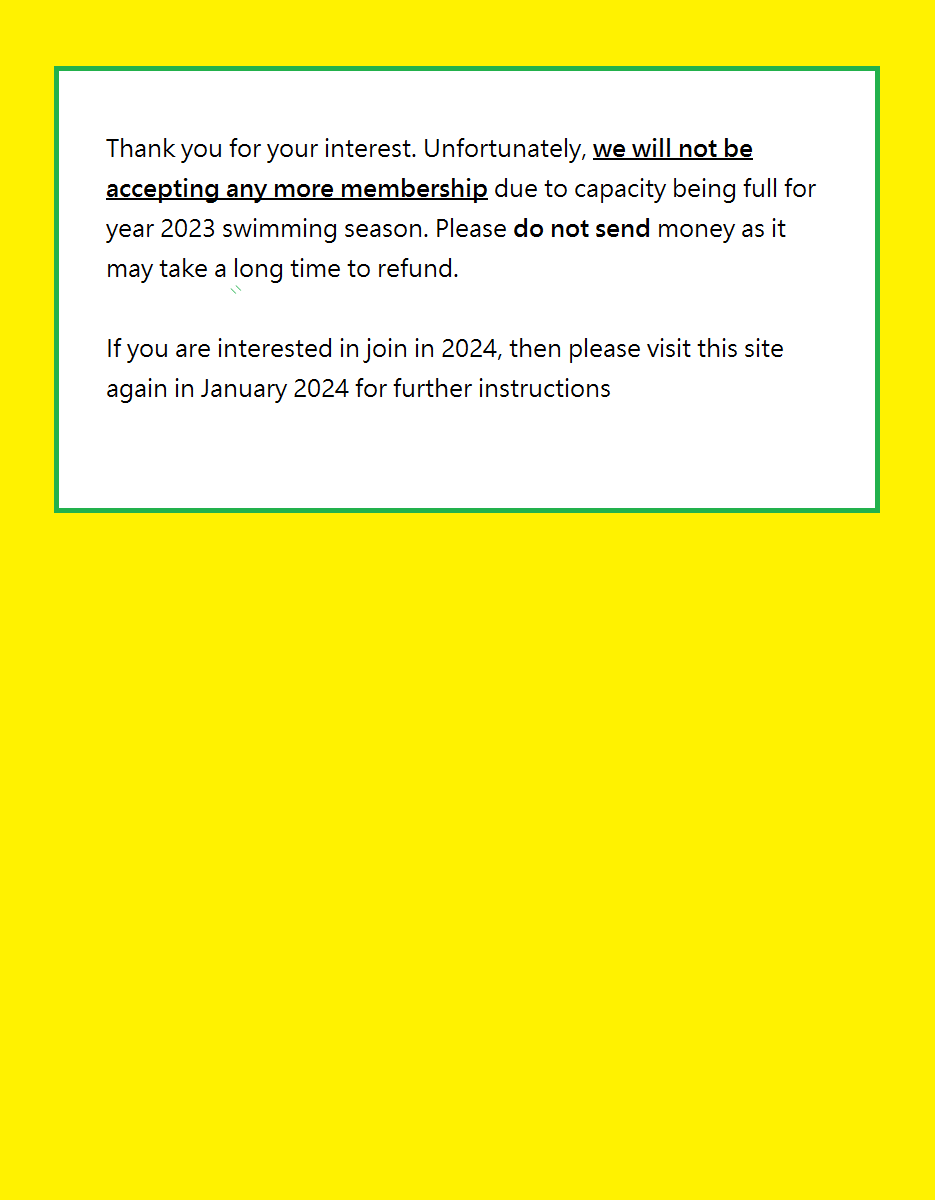 